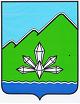 АДМИНИСТРАЦИЯ ДАЛЬНЕГОРСКОГО ГОРОДСКОГО ОКРУГАПРИМОРСКОГО КРАЯПОСТАНОВЛЕНИЕ05 сентября 2014 г                 г.Дальнегорск		            	№  784-паО внесении изменений в постановление администрации  Дальнегорского городского округа от 22.01.2014 № 39-па «Об утверждении состава межведомственной комиссии Дальнегорского городского округа по реализации подпрограммы «Об оказании содействия добровольному переселению в Приморский край соотечественников, проживающих за рубежом»  на 2013-2017 годы»	В связи с кадровыми изменениями, руководствуясь Уставом Дальнегорского городского,   администрация Дальнегорского городского округаПОСТАНОВЛЯЕТ:Внести следующие изменения в постановление администрации Дальнегорского городского округа от 22.01.2014 № 39-па «Об утверждении состава межведомственной комиссии Дальнегорского городского округа по реализации подпрограммы «Об оказании содействия добровольному переселению в Приморский край соотечественников, проживающих за рубежом»  на 2013-2017 годы»:Вывести из состава межведомственной комиссии: Козыреву Р.Р., Лапидас Н.В., Минаеву А.П. Ввести в состав межведомственной комиссии:  Колоскова В.Н.	- первого заместителя главы администрации Дальнегорского городского округа, председатель комиссии;Пустовалова О.А – заместителя главы администрации Дальнегорского городского округа, член комиссии;Фукалову Т.В. – заместителя начальника отдела экономики и поддержки предпринимательства администрации Дальнегорского городского округа, член комиссии.Контроль за исполнением настоящего постановления возложить на первого заместителя главы администрации Дальнегорского городского округа. Глава  Дальнегорскогогородского округа                                                                                        И.В.Сахута    